ROTARY CLUB OF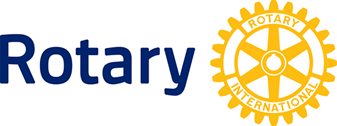 PRINCE GEORGE COUNTY April 24, 2019Dear Jose Luis PedrazaCONGRATULATIONS COMMUNTY HERO!Each Year the Rotary Club of Prince George County selects a unique group of individuals to honor as our Community Heroes. This year, we honor you. Rotarians represent all sectors of business, government, healthcare, education, public safety, non-profit and for profit community. Rotary is the oldest service organization in the world and has clubs in over 200 countries and territories.  Rotary’s mission is “Doing Good in the World”. Rotarians give of their time, talents and resources to help others. Rotarians’ overarching goal is to create peace in the world. They do this by working on projects in six areas of focus: Water and Sanitation, Disease Prevention and Treatment, Maternal and Children’s Health, Education and Literacy, Economic and Community Development, and Peace and Conflict Prevention and Resolution. Our club’s main focus is in service to our local communities.On May 8th, we will hold our annual picnic to celebrate our heroes for the great work they have done. This is also an opportunity to celebrate our citizens who are “Doing Good in the World” starting in our own community, whether they are a teacher, firefighter, police officer, social worker, doctor, parent, coach or volunteer. The COMMUNITY HERO of the Year Award is to recognize and honor a non-Rotarian who through the year has exemplified the Rotary motto of “Service above Self”.We see Community Heroes as:•	Our Heroes are volunteers or work tirelessly to benefit Prince George County;•	Our Heroes have been a catalyst for a cause that meets basic human needs and enriches the lives of others;•	Our Heroes have exhibited dedication and selflessness;•	Our Heroes have made a special and significant impact on individuals, families, and the community-at-large; and•	Our Heroes have gone "above and beyond" to serve and inspire others.We hope you will join us for on the special day. We have set aside two complimentary picnic tickets for you and a guest. Thank you for all you do for our community.The Rotary Club of Prince George